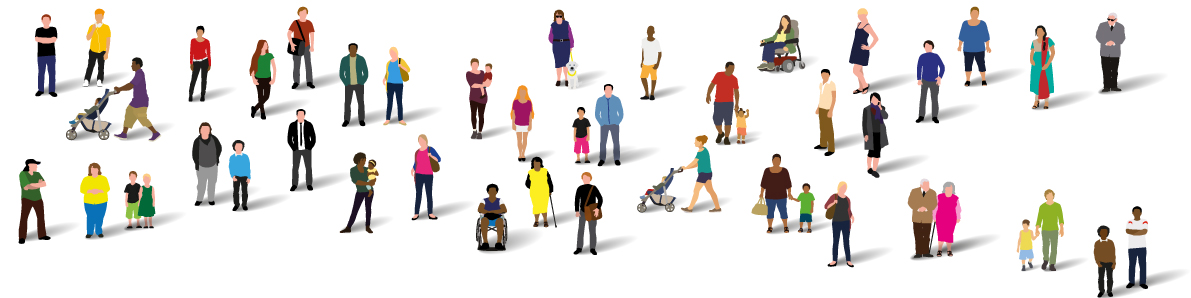 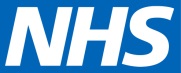 Has your care provider met the standards?Standard noChildren and young people and parents and carersMet Yes or No6Have you or your child had an assessment of the triggers for their wheeze and do you know how to deal withThis?Have you been screened for other allergies including food allergy?11Have you received sufficient information, education and support to encourage and enable you to participate in all aspects of their care and decision-making? This means information is tailored to your needs in an accessible format (e.g. written information may use pictures, symbols, large print, Braille and different languages) throughout the care pathway extending into schools and community settings.12Have you got access to self-management support packages which may include peer support?13Have you had specific training and assessment in using your inhaler ? Have you got a spacer? (This should be age appropriate.)27Have you been given a written personalised action plan? (This should be age appropriate)28Have you had a structured review at least annually or every time you have been admitted to hospital?Did this include checking your understanding of the condition and treatment, inhaler technique and an assessment of your asthma control and ability to take any medicines?.3032Do you know the name of the healthcare professional lead / link person caring for you or your child ?Have you had clear written information and advice is provided to you and your family which includes what to do, when and where to access further care if necessary? Has clear instructions on follow up and arrangements in case of emergency athome.? Do you know how to access telephone advice?